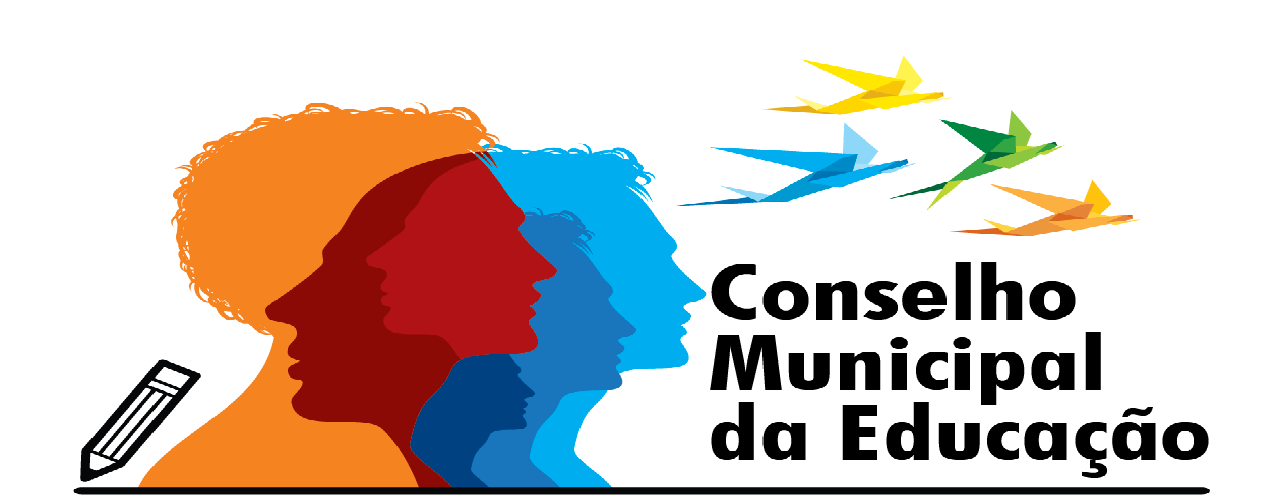 			Pauta – 13ª Reunião Conselho Municipal de Educação			Data: 22 de setembro de 2020			Streaming – 19h00 19h00 – Acolhida e agradecimentos – texto motivador – Presidência19h05 – Ofício SEME 745/2020 – APP Clique Escola – Informações educacionais e financeiras da escola, de forma a facilitar a compreensão e promover a transparência dos dados das escolas.19h10- Calendário 2020 e PPP – em estudo ( homologação PPP)19h15- Ofício 747/2020 – Devolutiva à Conselheira Rita Tancredo sobre o Planejamento do 2º semestre – Rede Municipal – apresentação de documentos comprobatórios.19h20- Apresentação dos resultados do IDEB ( redes estadual e municipal)19h40 – Ata de 20/02/2020 – aquisição de tintas e pinturas nas escolas municipais.19h45- 20h00 – Abertura ao debate – inscritos previamente.				Salto, 18 de setembro de 2020				Evelize Assunta Padovani – Presidente CME/Salto